      РЕШЕНИЕ	         КАРАР№  89                               с. Большой Шурняк	            от 26.09.2017 г.Об инициировании проведения референдума В соответствии со статьей 15 Федерального закона от 12.06.2002 № 67-ФЗ «Об основных гарантиях избирательных прав и права на участие в референдуме граждан Российской Федерации», статьями 22, 56 Федерального закона от 06.10.2003  № 131-ФЗ «Об общих принципах организации местного самоуправления в Российской Федерации», статьей 12 Закона Республики Татарстан  от 24.03.2004 № 23-3РТ «О местном референдуме», статьей 11 Устава Большешурнякского  сельского поселения Елабужского муниципального района, решением Совета Большешурнякского сельского поселения от 01.07.2014 г. №118 «Об утверждении Положения о самообложении граждан и порядке сбора и использования средств самообложения граждан на территории Большешурнякского  сельского поселения Елабужского муниципального района» Совет Большешурнякского сельского поселения Елабужского муниципального района РеРРЕШИЛ:1.  Инициировать проведение местного референдума по вопросу:1.1.     «Согласны ли вы на введение самообложения в сумме 200 рублей с граждан, место жительства которых расположено в границах муниципального образования Большешурнякское  сельское поселение Елабужского муниципального района, достигших возраста 18 лет, за исключением инвалидов общего заболевания,  ветеранов ВОВ и боевых действий, вдов участников ВОВ и боевых действий, многодетных семей, студентов очных отделений высших и средне-специальных (средне-профессиональных) учебных заведений,  размер платежей для которых составляет 100 рублей, на решение следующих вопросов местного назначения:      1. Приобретение и доставка щебня для ямочного ремонта подъездных дорог к водонапорным башням с. Большой Шурняк, с. Умяк, д. Верхний Шурняк.    2. Направление остатка  денежных средств  самообложения граждан 2015 года в сумме 4400 рублей на решение вопросов местного значения при введении самообложения граждан в 2018 году. «ДА»                                                                           « НЕТ».       2.  Настоящее решение подлежит обнародованию.        3. Контроль за исполнением настоящего решения оставляю за собой.   Глава         						                              Н.Я. Каишев СОВЕТ БОЛЬШЕШУРНЯКСКОГОСЕЛЬСКОГО ПОСЕЛЕНИЯ ЕЛАБУЖСКОГО МУНИЦИПАЛЬНОГОРАЙОНАРЕСПУБЛИКИ ТАТАРСТАН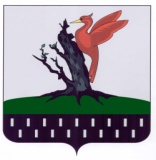 ТАТАРСТАН РЕСПУБЛИКАСЫАЛАБУГА  МУНИЦИПАЛЬ РАЙОНЫ  ОЛЫ ШУРНЯК АВЫЛ ЖИРЛЕГЕ  СОВЕТЫ 